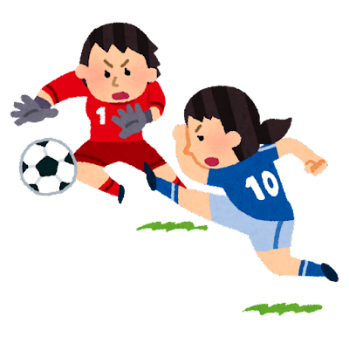 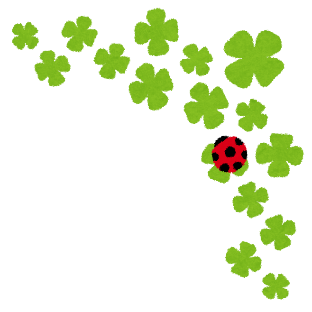 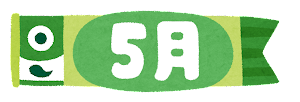 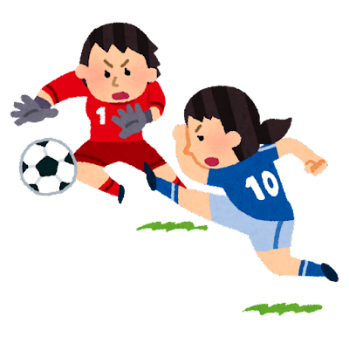 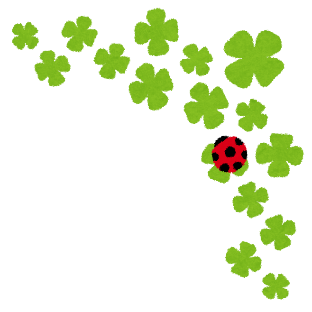 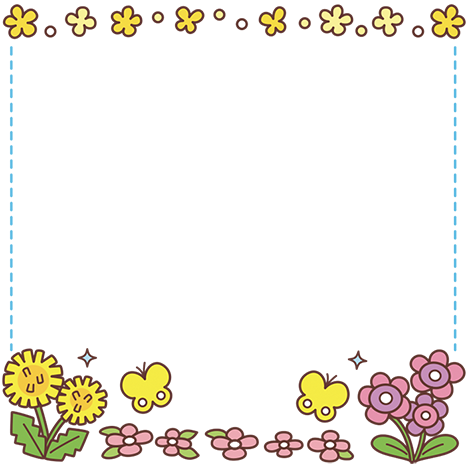 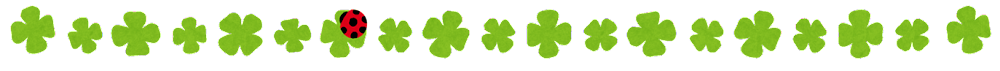 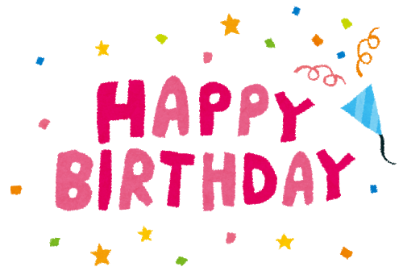 10水おっとっと　まけんグミ11木ましゅろ～　あげせん12金こつぶポテコ　しみチョコ15月じゃがバター　ブラックサンダー16火たべっこどうぶつ　アンパンマングミ17水コアラのマーチ　星たべよ18木きのこの山たけのこの里　ビックカツ19金スティックポテト　ポッキー22月ヤングドーナツ　じゃがりこ23火さくさくパンダ　プリッツ24水カントリーマアム　こつぶっこ　25木うまい棒　パックンチョ26金チョコチップクッキー　ハッピーターン29月つぶつぶべじたぶる　カプリコミニ30火味しらべ　トッポ31水もろこし輪太郎　アルフォート